Предоставление разрешения на условно разрешенный вид использования земельного участка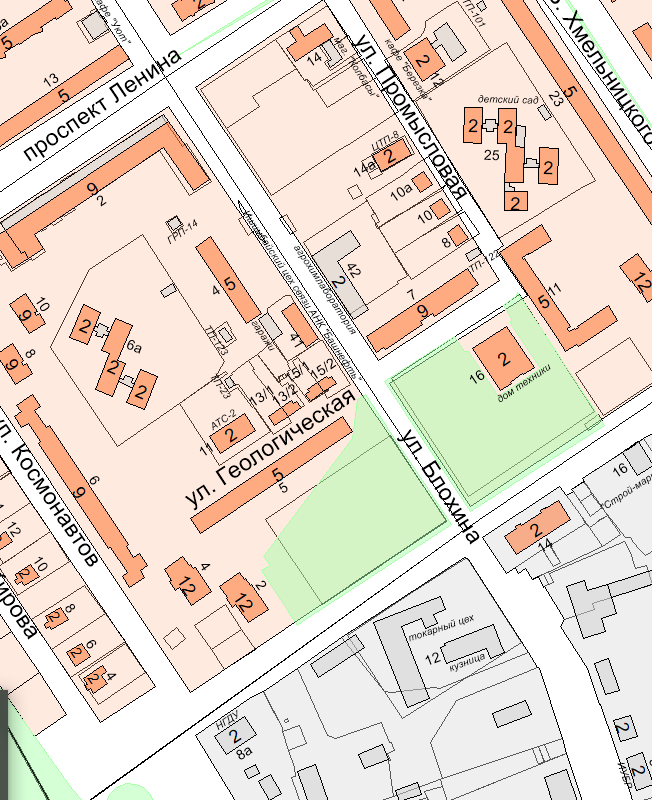 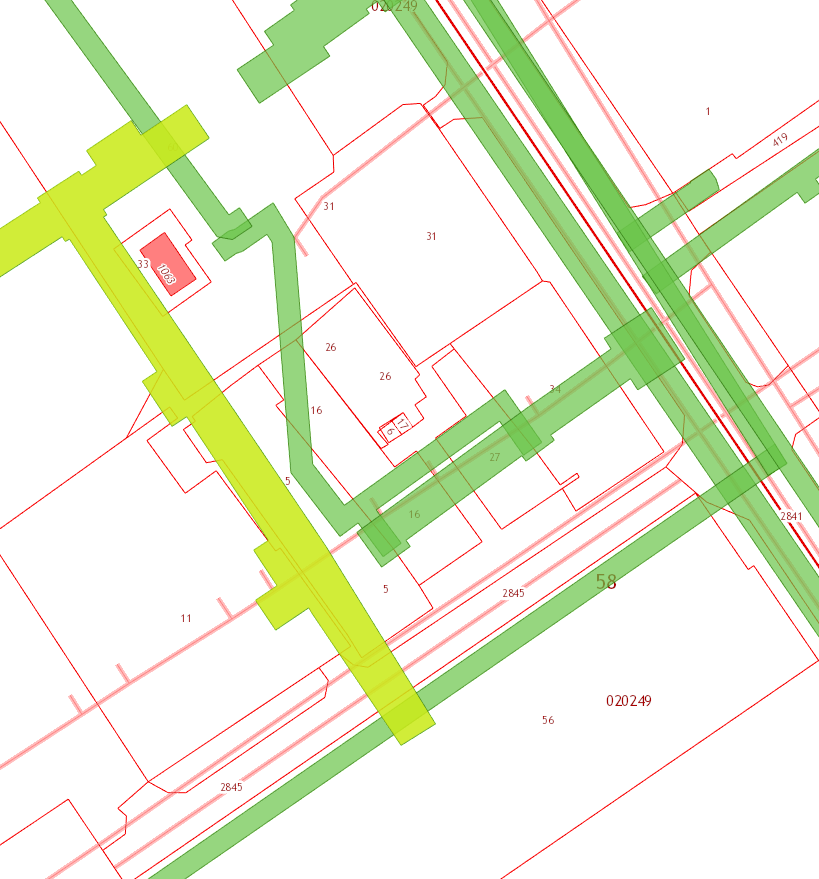 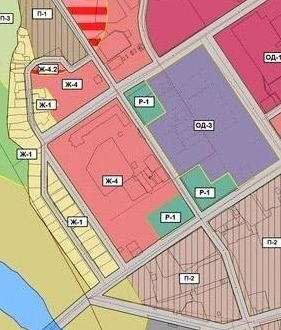 Адрес образуемого земельного участка: Российская Федерация, Республика Башкортостан,    муниципальный   район Ишимбайский     район,   городское     поселение    город      Ишимбай, улица Геологическая, 13а;Заказчик: Долинина Татьяна Васильевна;Код территориальной зоны: Ж-4;Кадастровый номер образуемого земельного участка: 02:58:020249:18:ЗУ2;Разрешенный вид использования земельного участка: «под жилую застройку Индивидуальную»;Запрашиваемый вид разрешенного использования: объекты гаражного назначения (гараж предназначенный для хранения личного автотранспорта граждан)